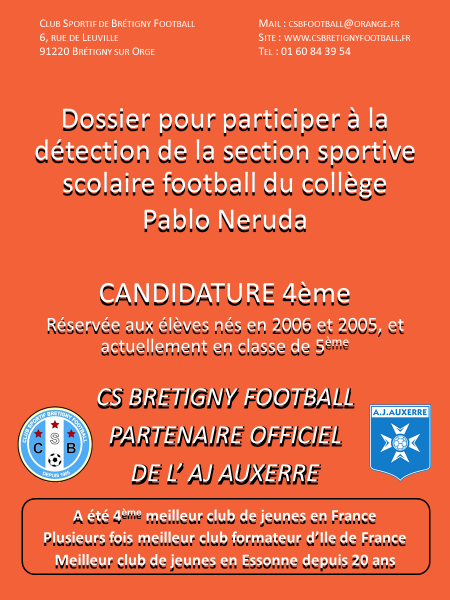 COLLEGE PABLO NERUDA			Section Sportive Scolaire Football2, avenue des cigognes91 220 Brétigny-sur-OrgeTéléphone : 01 60 84 42 45Télécopie :01 69 88 92 51							Brétigny, le 07février2019Madame, Monsieur, Nous avons l’honneur de bien prendre note de votre candidature quant à la demande de participation de votre fils aux tests de sélection de la section sportive de football du CS Brétigny, située dans notre établissement. Vous voudrez bien trouver, en annexe dans ce dossier, les documents nécessaires pour l’inscription au concours. Il convient de bien renvoyer le dossier complet dans les délais, de manière à ce que les documents parviennent au collège le 16 mai 2019 au plus tard.  Suite aux détections sportives, une commissionse réunira et décidera si votre fils est retenu. Dans ce cas-là, il vous faudra retourner, dans le plus bref délai, la photocopie du bulletin du 3ième trimestre 2018-2019 (avec l’avis de passage en classe supérieure mentionné sur le dernier bulletin) afin que son dossier soit examiné en commission d’admission scolaire. La priorité sera donnée au candidat n’ayant pas de problème de comportement. Enfin, nous rappelons aux familles que le collège ne comporte pas d’internat dans son enceinte mais qu’un hébergement peut être envisagé à l’internat du lycée Jean-Pierre Timbaud. La demande devra alors être formulée, par écrit, par les familles auprès du collège. Il est à noter qu’une douzaine de places, dans cet internat, est réservée aux élèves licenciés au club sportif de Brétigny football. Je vous prie de bien vouloir agréer, Madame, Monsieur, l’expression de mes sincères salutations. 							La Principale							Mme NTEPPrésentation du CS Brétigny football Depuis 1990, le CS Brétigny football possède un partenariat avec le collège Pablo Neruda et a mis en place une section sportive scolaire. Sa possibilité d’y entrer en internat fait d’elle une structure exclusive en Essonne et rare en Ile-de-France.L’objectif consiste à réunir les meilleurs joueurs du département de l’Essonne afin de leur proposer, parallèlement à la poursuite de leurs études, de huit à dix heures d’entraînement dans les meilleures conditions en vue d’atteindre un haut niveau de pratique. Grâce à ce fonctionnement, les parents permettent à leurs enfants de vivre leur passion dans le cadre d’un établissement scolaire où les horaires sont aménagés pour permettre aux entraînements de se dérouler dans les meilleures conditions possibles : de 16h à 18h les lundis, mardis,mercredis et jeudis (soit 8 à 10 heures d’entraînements hebdomadaires). Durant la moitié de l’année, des entraînements en salle sont organisés les mercredis afin de faire travailler la technique individuelle des jeunes. Avec des résultats certains puisque nos élèves du collège Pablo Neruda ont été sacrés champions de France UNSS de futsal à deux reprises sur les trois dernières années !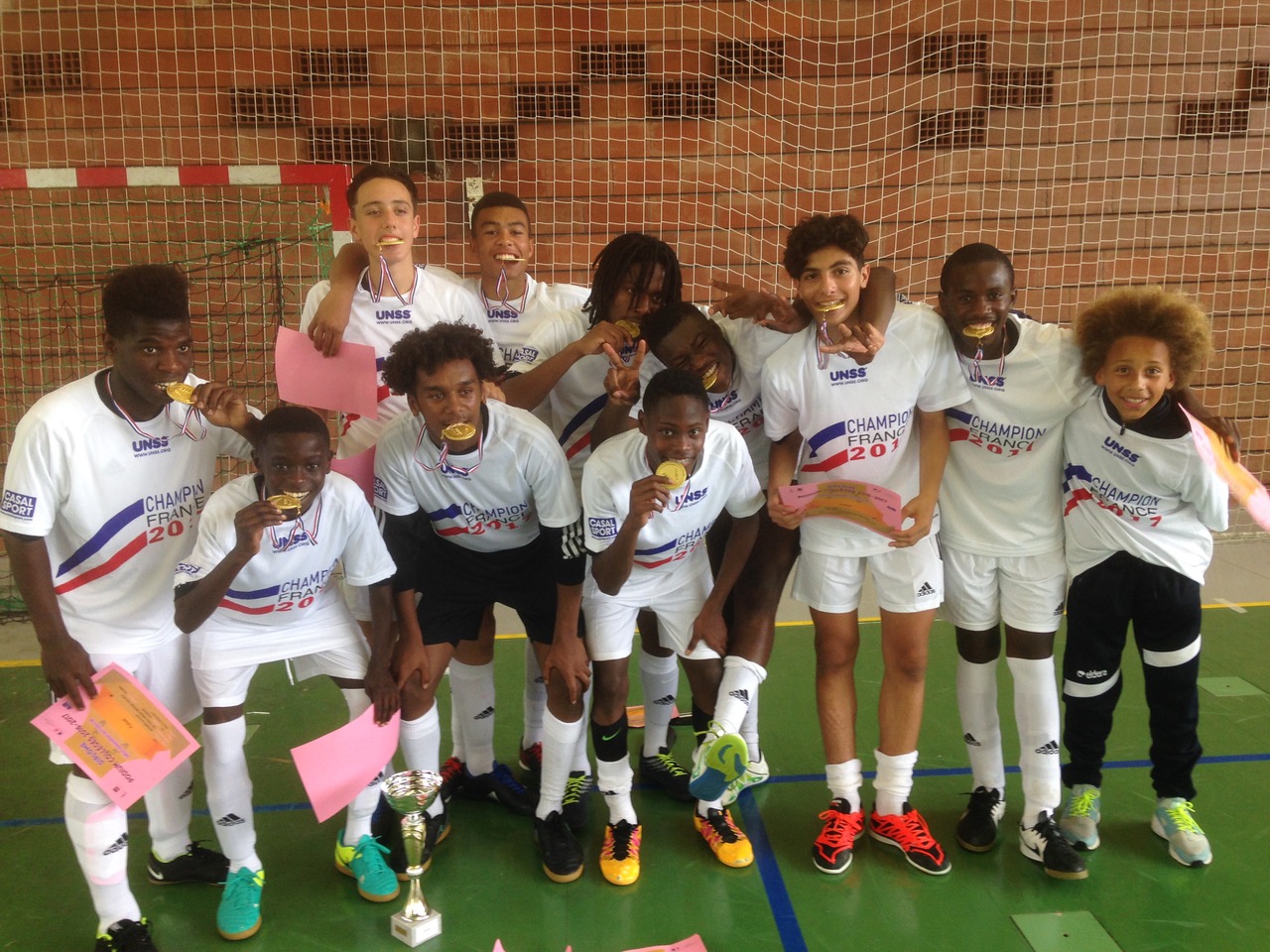 L’équipe du CS Brétigny football championne de France UNSS 2017Rejoindre la section du CS Brétigny football peut permettre d’évoluer au meilleur niveau possible des U13 aux U18, l’équipe U17 jouant même au niveau national depuis 1998. C’est même la seule équipe du département à le faire, ce qui lui permet de se confronter aux clubs professionnels comme le PSG, Strasbourg, Troyes, Metz, Nancy, Sochaux, Reims… Ces vingt-cinq ans d’expérience au plus haut niveau ont permis au club de développer son savoir-faire tout en restant fidèles à ses valeurs, humaines, d’humilité, de travail, reconnues par les clubs professionnels. Le CS Brétigny football fait ainsi partie des meilleurs clubs formateurs d’Ile-de-France depuis les années 90 et a même été élu 4e meilleur club amateur de jeunes en France. Au fil des années, c’est aussi grâce à ce savoir-faire que plus de 80 joueurs — chiffre record ! —forméspar les équipes de jeunes du CSB, sont devenus professionnels. Un travail au quotidien de ses dirigeants et éducateurs qui permet, de faire progresser les jeunes, au point d’envisager une intégration dans la structure du lycée Jean-Pierre Timbaud ou un centre de formation. Mais surtout de former des hommes, les valeurs humaines et éducatives inculquées à l'enfant devront contribuer à en faire un meilleur citoyen de demain. Par ailleurs, il existe un suivi médical : Kinésithérapeute au club (le mardi)Les tests médicaux et d’efforts peuvent avoir lieu au prestigieux Centre National de Rugby (CNR) de Marcoussis, via ses équipements à la pointe de la technologie.Enfin, depuis 2003, le CS Brétigny football a noué un partenariat privilégié avec l’AJ Auxerre, dont l’efficacité a pu profiter à de nombreux jeunes du club, lesquels ont eu la chance de rejoindre le prestigieux centre de formation de l’AJA puis de signer professionnel, tels Paul-Georges Ntep, Sébastien Haller, Donovan Léon, Florian Ayé, Jean-Charles Castelletto, Moussa Diallo…Objectif sportif et scolaireObjectifs scolaires : ce sont ceux d’une classe de 4e ou 3e. L’équipe pédagogique peut décider de suspendre temporairement les entraînements au profit de la scolarité (soutien, cours supplémentaires). D’autre part, elle peut aussi décider, à tout moment, pour des raisons scolaires, comportementales ou sportives d’exclure l’élève de la section. Les horaires et les exigences scolaires sont les mêmes que pour tous les autres élèves du collège. En revanche, le jeune doit savoir s’organiser pour allier sport et études, en particulier en ce qui concerne la planification de son travail personnel. Aucune option ne peut être choisie par l’élève (ex : latin, DP3, section européenne). A l’issue de la scolarité obligatoire, donc en fin de 3e, le jeune peut : - poursuivre une scolarité classique dans leur établissement de secteur tout en restant licencié au CS Brétigny football.- sous réserve de tests concluants, tenter d’intégrer la structure sportive du lycée Jean-Pierre Timbaud.poursuivre leur apprentissage du football dans un centre de formation d’un clubprofessionnel.       2- L’objectif sportif est de faire en sorte que le joueur progresse et atteigne son meilleur niveau, en ce qui concerne : -	le perfectionnement de la technique individuelle-	la formation et le développement technico-tactique du joueur-	le développement des qualités physiques et mentales du jeune (esprit d’équipe)DOSSIER D’INSCRIPTION A RETIRER ET A RETOURNER AU COLLEGE PABLO NERUDA POURLE 16 MAI 2019 DELAI DE RIGUEURCONSTITUTION DU DOSSIER pour la participation au concoursLe dossier devra impérativement comprendre les documents suivants, intégralement remplis et signés :La fiche de renseignements concernant le candidat (annexe 1) ;La photocopie de la carte d’identité (recto verso) ou du livret de famille ;Autorisation et attestation de parents (annexe 2)Deux enveloppes autocollantes, timbrées à 1,05€ avec mention du nom et de l’adresse du candidat ;Les photocopies des deux premiers bulletins trimestriels de l’année en cours.Un certificat médical autorisant à passer des tests sportifsSeulement pour les candidats déclarés admissibles à l’issue du concours (des tests sportifs) : Photocopies du bulletin trimestriel du 3ème trimestre ;La fiche de renseignement pédagogique à remettre au professeur d’EPS (annexe 3)Le dossier devra être envoyé à l’adresse suivante :					Collège Pablo Neruda					A l’attention de Monsieur Gauthier					2 avenue des cigognes					91220 Brétigny sur OrgeLES TARIFS (A titre d’indication)CONCERNANT L’INSCRIPTION A L’INTERNAT DU LYCEE Jean-Pierre TIMBAUD 	Frais de scolarité obligatoires (Tarifs 2018 – 2019) Hébergement à l’internat : 210.24 euros par an Petit-déjeuner : 1.39 euros Déjeuner : De 1,50 euros jusqu’à 4 euros maximum en fonction du quotient familial  Dîner : De 1,50 euros jusqu’à 4 euros maximum en fonction du quotient familialAdhésion à l’association sportive du collège : 15 euros par an Adhésion à la Maison des lycéens : 20 euros par an Le versement de l’hébergement, et à la Maison des lycéens se fait au moment de l’inscription. Les élèves admis à la section intègrent obligatoirement le Club Sportif de Brétigny FootballCONCERNANT LE CLUB SPORTIF Montant de l’inscription: La cotisation est de 345 euros pour les joueurs licenciés au club du CS Brétigny football lors de la saison 2018-2019. La cotisation est de 380 euros pour les joueurs licenciés dans un autre club que le CS Brétigny football lors de la saison 2018-2019Une dotation vestimentaire complète sera offerte pour chaque joueur de la section Le versement de la cotisation s’effectue au moment de l’inscription (la date de celle-ci sera donnée par le responsable).  MODALITES D’INTEGRATION DANS LA SECTION SPORTIVE SCOLAIRELe CS Brétigny football organise les détections pour une éventuelle entrée en section sportive scolaire football au collège Pablo Neruda.DANS LE DOMAINE SPORTIF :Satisfaire aux tests sportifs, épreuves des tests athlétiques, techniques et de jeux, organisées le mercredi 22 Mai 2019.DANS LE DOMAINE SCOLAIRE :Etre admis en classe de 4ème, le bulletin scolaire faisant foi ;Avoir des résultats scolaires et une bonne motivation permettant d’allier le sport et les études. Les dossiers où figureront des remarques négatives sur le comportement pourraient être rejetés.Le CSB football transmet une liste de dossier qui est étudiée en fonction de nombreux critères par une commission scolaire au collège Pablo Neruda. Cette commission se réunirala date à voir avec la Principale et décidera de l’admission, ou non, des élèves en section sportive scolaire pour la rentrée prochaine.INSCRIPTION DEFINITIVE :Pour les candidats qui recevront l’avis d’admission envoyé par le collège :Retirer immédiatement au collège un dossier d’inscription définitive ;Le rapporter avant le 29 juin 2019 avec un certificat de sortie du collège (un exeat), où l’élève était inscrit. Si celui-ci (l’exeat) ne peut être joint au dossier pour le 29 juin 2019, il devra impérativement nous parvenir avant le 6 juillet pour valider l’inscription. Une fois la candidature retenue, une date sera communiquée à chacune des familles pour venir réaliser toutes les démarches administratives relatives à l’inscription au collège et au club du CSB football.COLLEGE PABLO NERUDA			Section Sportive Scolaire FootballRENSEIGNEMENTS CONCERNANT LES EPREUVES SPORTIVES DU CONCOURS D’ENTREE A LA SECTION SPORTIVE FOOTBALL DU COLLEGE PABLO NERUDALes épreuves sportives se dérouleront le : Mercredi 22 mai 2019De 8H30 à 17H Stade Auguste DelauneRue Henri Douard91220 Brétigny-sur-OrgeIl est précisé que les candidats concernés recevront une convocation individuelle aux épreuves.Public concerné :Tout élève né en 2005 ou 2006 actuellement en classe de 5ème et susceptible de rentrer, en septembre 2019, en classe de 4ème.Nature des épreuves : Le concours technique comporte : Des épreuves de valeur technique : Jonglerie : P.D. - P.G. -  Tête -		- 2 essaisSlalom 20m					- 2 essaisDes épreuves de valeur athlétique : Vitesse 40m 					- 2 essaisVitesse navette ou 3X10m			- 2 essaisUne appréciation du sens du jeu : 	Match à 7 et à 11.Important : date limite de dépôt au collège du dossier d’inscription le 16 mai 2019.COLLEGE PABLO NERUDA			ANNEXE 1Section Sportive Scolaire Football				PHOTO OBLIGATOIRE2, avenue des cigognes91220 Brétigny-sur-OrgeTél : 01 60 84 42 45Télécopie : 01 69 88 92 51Dossier de CANDIDATURE A LA SECTION RENSEIGNEMENTS CONCERNANT LE CANDIDATNOM : ......................................................................  Prénom:................................................DATE DE NAISSANCE : ...........................................................................................................ADRESSE : ...............................................................................................................................Code Postal : ...............................................................Ville : …………………………………….. Tél :..................................................................Portable : …………...………….…………………Email : ……………………………………………………………...……………………………………COLLEGE ACTUELLEMENT FREQUENTE : ..........................................................................ADRESSE : ................................................................................................................................Code Postal : ……………………………………………Ville : ……….………..………….…………Tél : ....................................................................................Fax :...............................................CLASSE ACTUELLEMENT FREQUENTEE : ...........................................................................LANGUE VIVANTE ETUDIEE ACTUELLEMENT :……………………….………………………..LANGUE VIVANTE 1 EN 4ième : ………………………………………….…………………………LANGUE VIVANTE2 ENVISAGEE : ……………………………………..………………………….CLUB DONT LE CANDIDAT EST MEMBRE : ........................................................................NIVEAU DE CHAMPIONNAT OU LE CANDIDAT EVOLUE :..............................................POSTES OCCUPES DANS L’EQUIPE :Poste principal : ....................................................Poste secondaire : ......................................................COLLEGE PABLO NERUDA			ANNEXE 2Section Sportive Scolaire Football			AUTORISATION ET ATTESTATION DES PARENTSJe soussigné : M. .................................................................................................................... (Représentant légal)autorise le jeune : Nom : ......................................................... Prénom : ..............................................................à participer au concours d'entrée à la Sectionsportive de footballimplantée au collège Pablo Neruda et dont les tests sportifs auront lieu le:Mercredi 22 Mai 2019 de 8 H 30 à 17 H 00Au stade Auguste Delaune,Rue Henri Douardà Brétigny-sur-Orge ;Je certifie par ailleurs que l'enfant susnommé est bien assuré contre les accidents pouvantintervenir au cours de la pratique sportive, conformément à la réglementation en vigueur.Je déclare dégager le CS Brétigny football et le collège Pablo Neruda de Brétigny-sur-Orge de toutes les responsabilités dans les accidents qui pourraient survenir à celui-ci ou de son fait au cours du concours déjà cité.Fait à :.................................... , le ................................Signature du Représentant Légal :NOTE : l'assurance licence suffit.----------------------------------------------------------------------------------------------------------------------------------DEJEUNER DU MERCREDI 22 Mai2019Inscription éventuelle pour le déjeuner du mercredi 22mai 2019 à midi (date limite de paiement : le jeudi 16 mai 2019 délai de rigueur).Prix du repas : 7,63 €/ Personne (les responsables parents et ou accompagnateurs peuvent également déjeuner).Les repas seront payés par avance, de préférence par chèque libellé au nom de M. l’AgentComptable du Lycée Timbaud, et joint à la présente autorisation.Nombre de repas réservés : ………………………………………………………………..Nom et Prénom de l’élève : ..............................................................................................................Nom et Prénom du titulaire du chèque : ............................................................................................Nom de la Banque : ………………………………………. N° de Chèque : ………………………...Signature du Représentant Légal :COLLEGE PABLO NERUDA			ANNEXE 3Section Sportive Scolaire Football			2, avenue des cigognes91220 Brétigny-sur-OrgeTél : 01 60 84 42 45Télécopie : 01 69 88 92 51CANDIDATURE A L’ENTREE EN SECTION SPORTIVE DE FOOTBALLFICHE PEDAGOGIQUE DE L’ETABLISSEMENTNOM DU CANDIDAT : .........................................................	       ETABLISSEMENT D’ORIGINE :PRENOM : ..........................................................................	         (Cachet de l’établissement)DATE DE NAISSANCE : .....................................................	Classe actuelle : ………………………………………………………………………………………….Nous vous remercions de nous faxer ou de nous envoyer par courrier le bulletin du 3ème trimestre au plus tard le 20 juin 2019 pour permettre à la commission de statuer au : 01.69.88.92.51APPRECIATION DU PROFESSEUR D’E.P.S.APPRECIATION DU PROFESSEUR D’E.P.S.APPRECIATION DU PROFESSEUR D’E.P.S.APPRECIATION DU PROFESSEUR D’E.P.S.APPRECIATION DU PROFESSEUR D’E.P.S.APPRECIATION DU PROFESSEUR D’E.P.S.CONSEIL DE    CLASSECONSEIL DE    CLASSECONSEIL DE    CLASSECONSEIL DE    CLASSECOMPORTEMENT :TBBMMEDFAITBTBTBTBBBM.MédFAISociabilité............................................................Discipline.............................................................Intégration du groupe...........................................TRAVAIL SCOLAIRE OU SPORTIF:TBBMMEDFAITBTBTBTBBBM.MédFAIIntérêt pour le travail scolaire...............................Quantité de travail personnel...............................Capacité d’organisation.......................................Mémorisation.......................................................Rythme de progrès..............................................Concentration dans le travail ……………………. Capacité d’attention et d’écoute..........................Rythme de travail................................................Persévérance......................................................Goût de l’effort.....................................................Combativité..........................................................